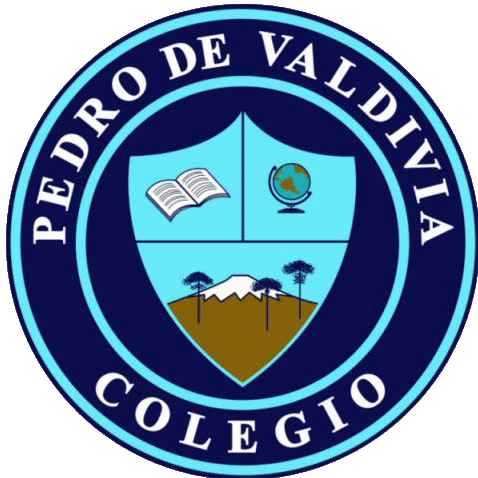 CRONOGRAMA DE ACTIVIDADESUNIDAD Nº1 “LA NATURALEZA EN MI PINCEL”DOCENTE: Bárbara Ponce ArayaCURSO O NIVEL: 3° BásicoASIGNATURA: Artes VisualesSEMANA /FECHAOBJETIVO DE APRENDIZAJEACTIVIDADESADECUACIÓN  PROYECTO INTEGRACIÓNRECURSOFECHA ENTREGADel 25 al 29 de Mayo___________Retroalimentación actividad práctica “Collage de un paisaje”___________Guía  de actividad práctica “Collage de un paisaje”___________Del 01 al 05 de JunioOA4: Describir sus observaciones de obras de arte y objetos, usando elementos del lenguaje visual y expresando lo que sienten y piensan.Realiza la guía según las instrucciones entregadas. Guíate con la pauta de evaluación formativa para llevar a cabo la actividad práctica propuesta.___________Guía “Libreta de explorador”12 de JunioDel 08 al 12 de JunioIDEM OA3IDEM___________IDEM12 de JunioDel 15 al 19 de JunioOA4: Describir sus observaciones de obras de arte y objetos, usando elementos del lenguaje visual y expresando lo que sienten y piensan.En base a la libreta de explorador creada anteriormente incorpora información breve sobre 3 plantas o 3 animales. Además, agrega dibujos y recortes para apoyar la información.___________EVALUACIÓN SUMATIVA N°119 de JunioDel 22 al 26 de Junio___________Retroalimentación de la evaluación sumativa n°1___________Evaluación sumativa n°1___________